В течение летнего периода в  группе №3 «Любознайки» проводились мероприятия по безопасности детей в летний период.Безопасность на воде.Вместе с детьми мы рассматривали картинки, иллюстрации с изображением различных водоемов, обитателей водной среды, серию картинок «Вода друг или враг». Наблюдали за дождем, облаками, лужами на прогулке. Проводили опыты с водой : «Тонет - не тонет», «Мокрый-сухой», «Вода теплая - холодная».Беседовали с детьми на темы: «Вода для жизни», «С водой не шути» и др., песок»Для родителей были подготовлены консультации: 6 «Безопасность детей на воде в летний период», памятки: «Опасность на воде»,   «Памятка по правилам безопасного поведения на водоемах в летнее время».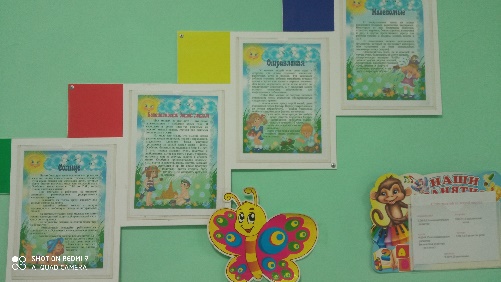 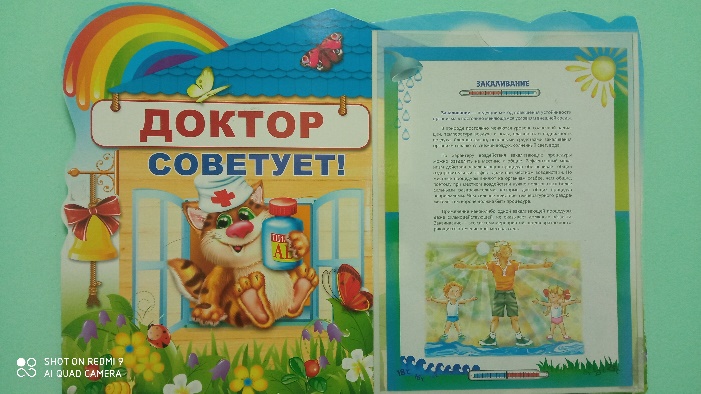 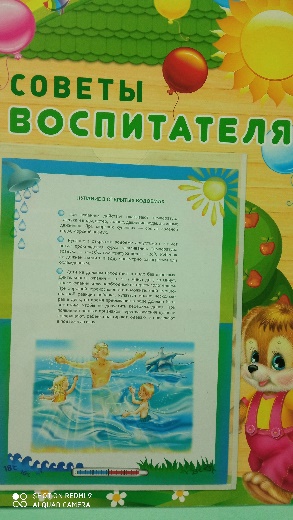 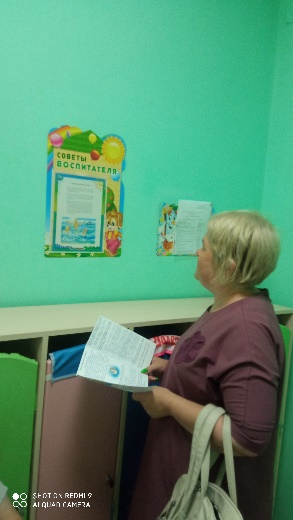 Безопасность в быту. Популяризация профилактических мер, направленных на безопасность жизнедеятельности несовершеннолетних и их родителей в быту, на улице. Опубликованы материалы на сайте группы «Любознайки»-       Рисунки на тему "Моя безопасность".-       Разыгрывание Сценки " Птичий теремок". Ребята средней группы показывали детям младшей и второй ясельной группы.-       Просмотр мультфильма "Андрейкино дежурство" Тверобукина И.
Беседа "Безопасность дома"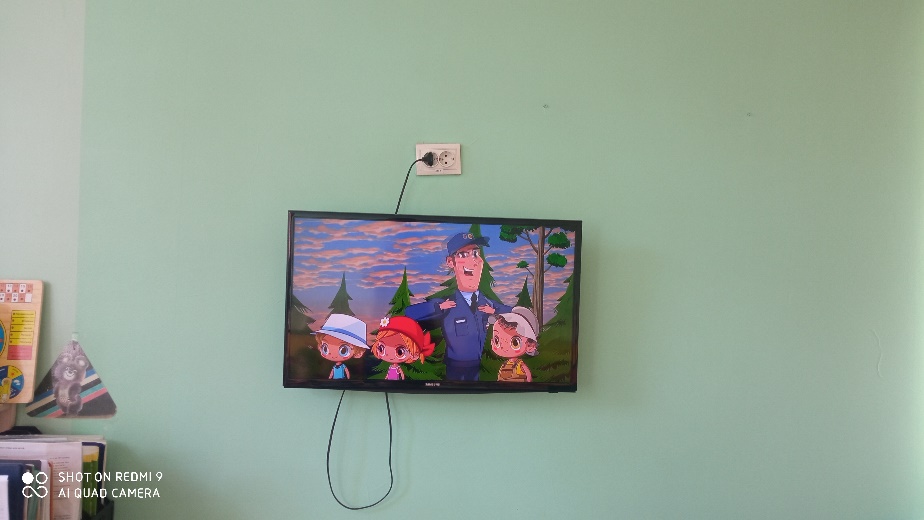 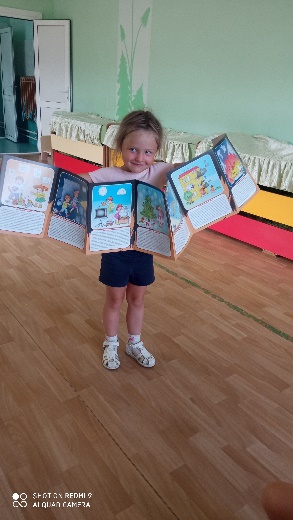 -       Драматизация "Волк и семеро козлят", средняя группа.Безопасность на дороге.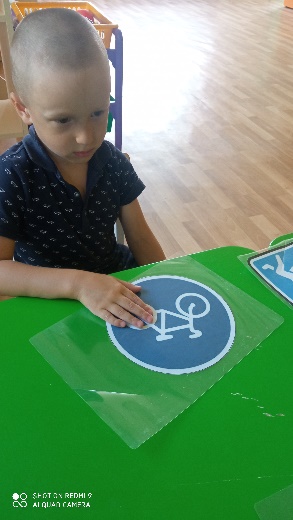 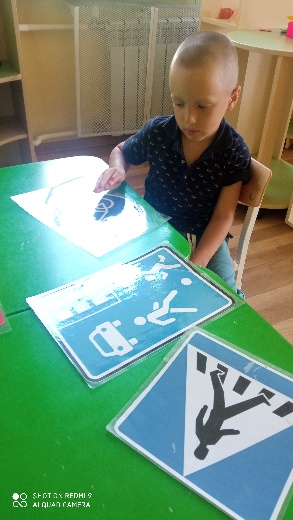   Раздача листовок  родителям по соблюдению ПДД. -       чтение художественной литературы,-       просмотр презентации «Правила дорожного движения»,-       разгадывание загадок,-       участие в сюжетно – ролевых играх «Шофёр», «Семья»,-       раскрашивание картинок по ПДД,-       обыгрывание ситуаций.  Родителям предложили анкеты по использованию автокресла. Проанализировав анкеты, обнаружили, что многие родители – водители относятся положительно к использованию детского автокресла и ремней безопасности.Безопасность в социуме-Чтение "Рассказ о неизвестном герое". С. Маршак. Беседа "Безопасность в социуме"-      Конкурс рисунков на асфальте «Моя безопасность»Безопасность в лесу-Беседа "Съедобные-несъедобные грибы"-Лепка "Грибочки"-Сюжетно-ролевая игра "Съедобные-несъедобные грибы"- Коллективная аппликация "Собери ягоды в лукошко". Беседа "Безопасное поведение в лесу"-Беседа "Безопасное поведение в лесу". Аппликация "Собери грибочки в лукошко". Подготовительная группа-Выполнение коллективной работы аппликации с элементами рисования "Собери ягоды в лукошко".Пожарная безопасность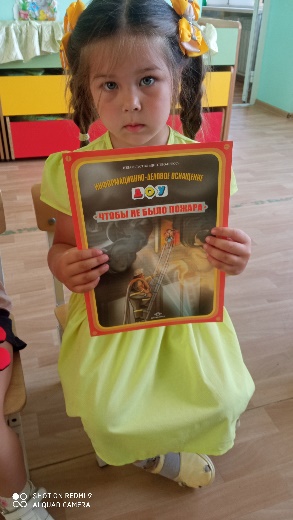 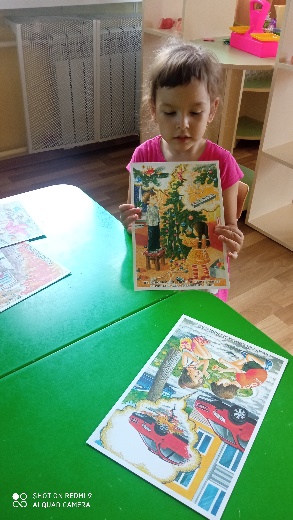 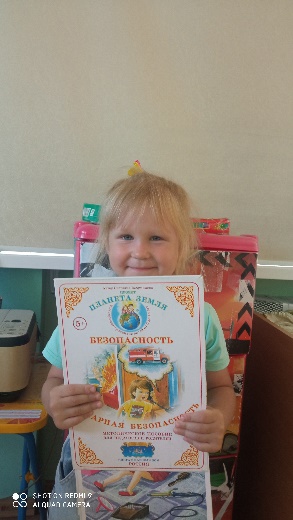 -Профилактические беседы и аппликация «Пожарная машина» -Профилактические беседы и поделка "Огнетушитель".-Беседа "Пожарная безопасность", " Что нужно пожарному?", "Пожароопасные предметы".-Сюжетно-ролевая игра "Мы - пожарные".